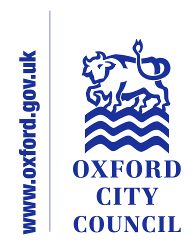 Appendix 2 – CEB report - using sale receipt to acquire units (HRA)Initial Equalities Impact Assessment Within the aims and objectives of the policy or strategy which group (s) of people has been identified as being potentially disadvantaged by your proposals? What are the equality impacts? In brief, what changes are you planning to make to your current or proposed new or changed policy, strategy, procedure, project or service to minimise or eliminate the adverse equality impacts?       Please provide further details of the proposed actions, timetable for       making the changes and the person(s) responsible for making the       changes on the resultant action plan Please provide details of whom you will consult on the proposed changes and if you do not plan to consult, please provide the rationale behind that decision.            Please note that you are required to involve disabled people in             decisions that impact on themCan the adverse impacts you identified during the initial screening be justified without making any adjustments to the existing or new policy, strategy, procedure, project or service?       Please set out the basis on which you justify making no adjustmentsYou are legally required to monitor and review the proposed changes after implementation to check they work as planned and to screen for unexpected equality impacts.       Please provide details of how you will monitor/evaluate or review your       proposals and when the review will take place Lead officer responsible for signing off the EqIA: Stephen ClarkeRole: Head of Housing ServicesDate:   3/10/17No groups have been identified as being potentially disadvantaged by these proposals. The equality impacts will all be positive as acquisition of additional properties will lead to the provision of further affordable housing for those who cannot access market housing, with a particular focus on large households who are currently overcrowded.No changes are being considered.Not applicableNo adverse impacts identifiedNo changes identified